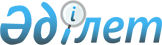 Об основных направлениях сотрудничества государств – членов Евразийского экономического союза по обеспечению стабильного функционирования масложировой отраслиРекомендация Коллегии Евразийской экономической комиссии от 25 апреля 2023 года № 9.
      Коллегия Евразийской экономической комиссии в соответствии с подпунктом 3 пункта 1 и пунктом 2 статьи 95 Договора о Евразийском экономическом союзе от 29 мая 2014 года в целях обеспечения стабильного функционирования масложировой отрасли государств – членов Евразийского экономического союза (далее соответственно – государства-члены, Союз)
      рекомендует заинтересованным государствам-членам с даты опубликования настоящей Рекомендации на официальном сайте Союза осуществлять сотрудничество по следующим направлениям:
      развитие селекции и семеноводства масличных культур, в отношении которых в государствах-членах имеется критическая зависимость от импорта семян;
      обеспечение сбалансированного развития масложировой отрасли, в том числе путем формирования совместных прогнозных балансов спроса и предложения по семенам подсолнечника и растительным маслам;
      разработка и внедрение современных технологий выращивания и переработки семян масличных культур и масложирового сырья;
      улучшение условий доступа масложировой продукции, произведенной в государствах-членах, на рынки третьих стран за счет расширения использования транспортно-логистических и товаропроводящих систем государств-членов, а также путем заключения соглашений о зонах свободной торговли между Союзом и третьими странами;
      стимулирование устойчивого развития масложировой отрасли посредством реализации сельскохозяйственными товаропроизводителями семян масличных культур и перерабатывающими организациями государств-членов мероприятий по снижению негативного воздействия на климат и экологию, включая сокращение поступления вредных веществ в почву и грунтовые воды, снижение выбросов парниковых газов;
      выработка предложений по формированию права Союза в части регулирования рынка растительной продукции, которая является альтернативной по отношению к продукции животноводства, в том числе по определению соответствующих терминологии, идентификационных признаков, требований и методов исследований (испытаний) и измерений такой продукции, необходимых для применения и исполнения установленных требований;
      повышение уровня профессиональных компетенций, квалификации и переподготовки кадров по специальностям, наиболее востребованным в масложировой отрасли, за счет реализации государствами-членами совместных образовательных программ и проектов;
      взаимодействие по вопросам взаимной торговли семенами подсолнечника и подсолнечным маслом в целях недопущения возникновения барьеров и ограничений на внутреннем рынке Союза;
      разработка предложений по актуализации обязательных требований к продукции в рамках технического регулирования с учетом экономического и научно-технического уровня развития государств-членов с целью наращивания производства конкурентоспособной масложировой продукции и увеличения объемов взаимной торговли;
      выработка предложений по мерам таможенно-тарифного регулирования в отношении импорта оборудования и материалов, необходимых для обеспечения стабильного функционирования масложировой отрасли;
      упрощение экспортно-импортных процедур для компенсации возросших транзакционных издержек организаций государств-членов, занимающихся ввозом, производством и реализацией семян масличных культур и продукции их переработки;
      организация и проведение совместных мероприятий и отраслевых научных исследований, в том числе в области оценки влияния производства и потребления растительной продукции, которая является альтернативной по отношению к продукции животноводства, на здоровье человека и окружающую среду.
					© 2012. РГП на ПХВ «Институт законодательства и правовой информации Республики Казахстан» Министерства юстиции Республики Казахстан
				
      Председатель КоллегииЕвразийской экономической комиссии 

М. Мясникович
